Платформенные весы на 4-х тензодатчиках "Мастер"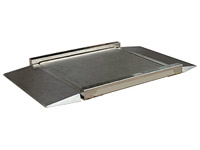 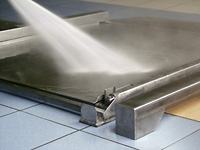 Описание: Платформенные весы Мастер рекомендуются к применению на предприятиях пищевой химической и других отраслях в условиях повышенной влажности или запыленности.Платформа грузоприемного устройства (ГПУ) низкомостового типа подвешена на четырех тензодатчиках, закрепленных по углам опорной рамы. По бокам платформа ограничена кожухами, закрывающими датчики и кабельную проводку. Кабели от датчиков поступают в суммирующую коробку, из которой выходит 6-проводный кабель для подключения к весоизмерительному прибору. Прибор снабжен U-образной подставкой, на которой прибор может быть зафиксирован в вертикальной или горизонтальной плоскости. ГПУ может быть укомплектовано пандусами для въезда тележек. Очистка и промывка весов осуществляется направленной струей воды.Гарантийный срок - 3 года.Стандартные функциивывод на индикацию значений массы "брутто", "нетто", "тары";выборка массы тары и ввод значения тары с клавиатуры;установка индикации на нуль автоматически и вручную;автоподстройка нуля;накопление и индикация суммы результатов нескольких взвешиваний;"заморозка" индикации массы автоматически и вручную;вывод результатов взвешиваний на печать;связь с компьютером через гальванически развязанный RS232 или RS485 со скоростью до 9600 Бод.Базовый комплектгрузоприемное устройство (ГПУ) с 3х-метровым кабелем;весоизмерительный прибор "Микросим-0601" модель М0601-Б. Высота знаков индикации 25мм;диск с базовым набором программного обеспечения, в том числе программой-драйвером DevCom, обеспечивающей базовый набор коммуникационных функций, и примерами вызова из программных пакетов 1C, Access и др.Особенности весовмалая высота грузоприемной площадки;высокая коррозионная стойкость за счет 100%-го применения нержавеющей стали;4 датчика из нержавеющей стали;повышенная стойкость к ударам и электромагнитным помехам;повышенная пыле- и брызгозащита ;широкий температурный диапазон эксплуатации (от -30 до +40 oС);простота и удобство обслуживания.Дополнительные возможности: Расширение возможностей платформенных весов Мастер достигается применением весоизмерительного прибора "Микросим-0601" (модель М0601-А) взамен модели М0601-Б (см. Микросим-0601)
Среди них:Скорость обмена свыше 9600 Бод (57,6 кБод максимум);Расширенные возможности по регистрации и учету взвешиваний;Встроенные энергонезависимые часы.Кроме того, на модель М0601-А устанавливается ИК-порт для управления с пульта дистанционного управления (ПДУ). ПДУ поставляется отдельно (см. ПДУ)Программное обеспечение: Программа-драйвер DevCom обеспечивает базовый набор коммуникационных функций:позволяет производить настройку соединения,осуществлять передачу команд оператора на весовой индикатор,снимать результаты взвешивания и отображать их на мониторе, а также транслировать на дублирующее табло (при наличии).При необходимости подключить несколько платформенных весов к одному компьютеру с использованием сетевой шины RS485 требуется программа-драйвер "DEVNet", поставляемая отдельно (см. программа DEVNet), а также один или несколько преобразователей INСON.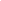 